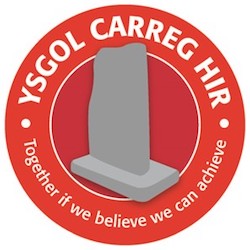 ....1st July, 2022.Dear ParentsWe are fast approaching the end of the summer term and have three busy weeks ahead!Sports Days (weather permitting). Parents are invited to attend, but we ask if you can stay up on the bank of the field to watch to allow the children and staff space to set up, organise and manage the activities.(Please wear your trainers if you would like to participate in the parents race).Pupils will bring their school reports home on Monday 11th July.  If there is anything you would like to discuss there is an opportunity to meet your child’s class teacher on the evening of Monday 18th July (please send the report slip back stating a convenient time between 3.15 and 5 p.m.)Pupils will meet their new class teachers on Monday 11th July, they will spend the morning together, getting to know each other.We have a small selection of school uniform that is on offer, this will be on display at home time during the last week under the shelter by Miss Stephens  Y4 class. If you have uniform to donate please bring it in as soon as possible.End of year class parties will be on Thursday 21st July.  Children can wear non uniform and individual teachers will inform you of what to bring.This is the last day for pupils as there is a School Inset Day Friday 22nd July.SeptemberWe have three school INSET days on:Monday 5th SeptemberTuesday 6th SeptemberWednesday 7th Septemberas we have professional training from a company in ScotlandPupils return to school on Thursday 8th September.On behalf of the staff, governors and pupils I would like to wish you all a very happy and enjoyable Summer break and look forward to seeing you all safe and well in September.Mrs HynesHeadteacherDATECLASSTimeWed  13th JulyYEAR 31.30 PMThurs 14th JulyYEAR 19.30 AMThurs 14th JulyYEAR 41.30 PMFri 15th JulyNUR AM9.30 AMFri 15th JulyNUR PM1.30 PMMon 18th JulyYEAR 59.30 AMMon 18th JulyYEAR 61.30 PMTues 19th JulyYEAR 2 9.30 AMTues 19th JulyYEAR REC1.30 PM